Klass 5B, Noretskolan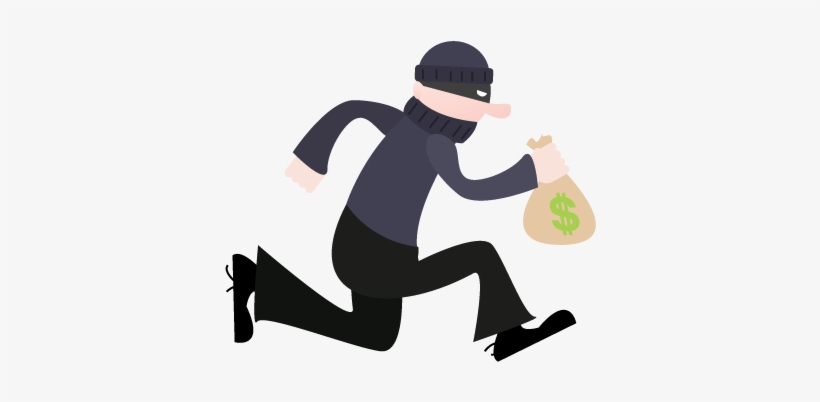 Engelska-glosor till torsdag, v 43
(chapter 8 ”Blackmail”)blackmail - utpressningthanks to me - tack vare migwas elected - valdes tilllook tired - ser trött utmaybe - kanskereader - läsareteenagers - tonåringarsubscription - prenumerationdelivered - levereradletter - brev Learn the words. Listen to and read the chapter on your
 iPad (www.studentlitteratur.se). Practice writing the words in a sentence. Good luck!   / David
News! Try practicing this week’s glosor at Quizlet if you want to!
Find the link on Teams or at Noretskolan’s website!

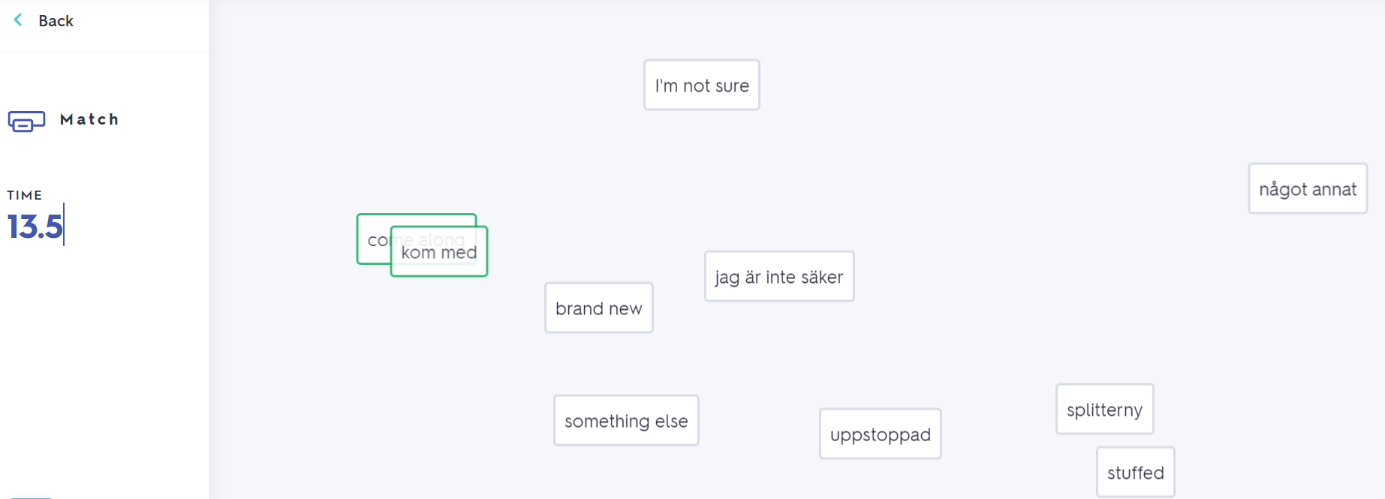 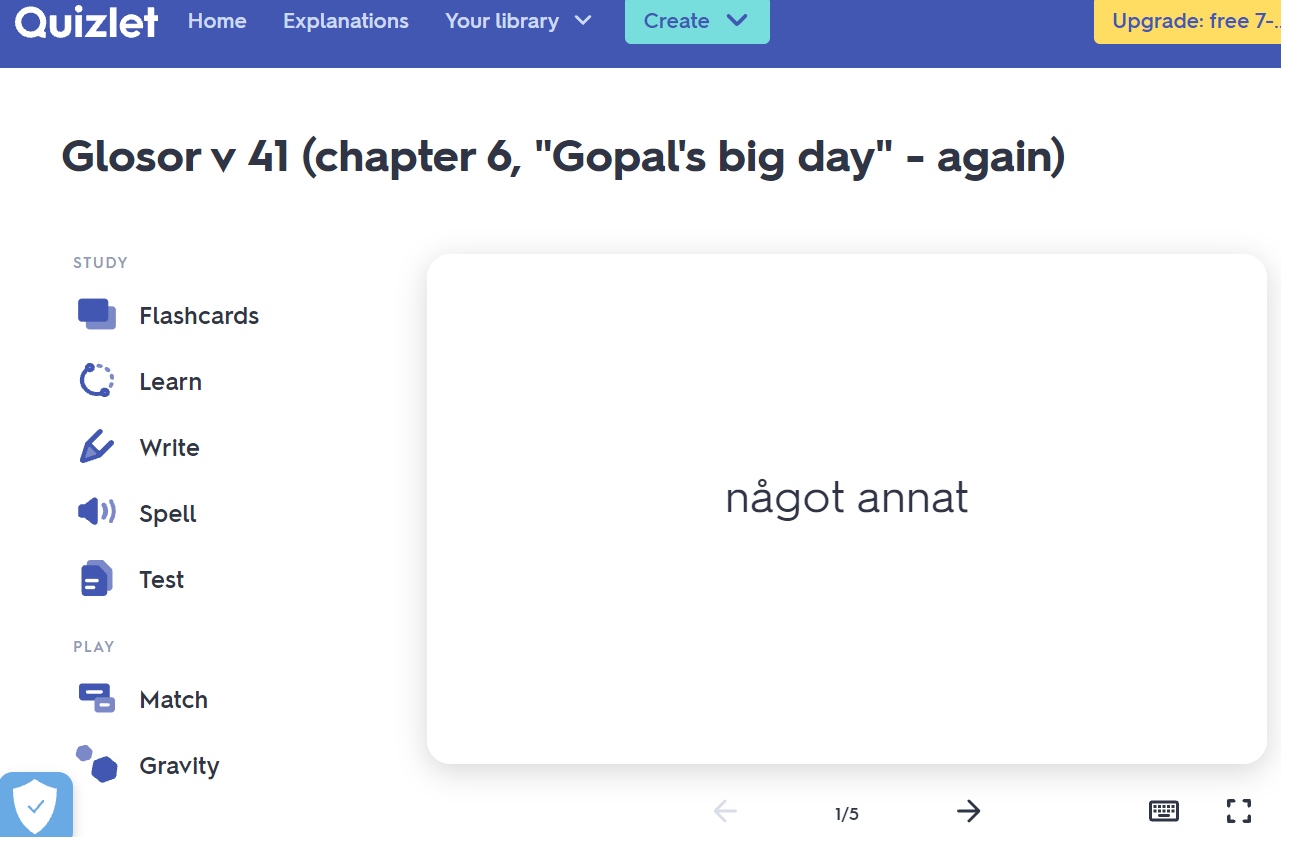 